			MEKSYKAŃSKIE PONCZO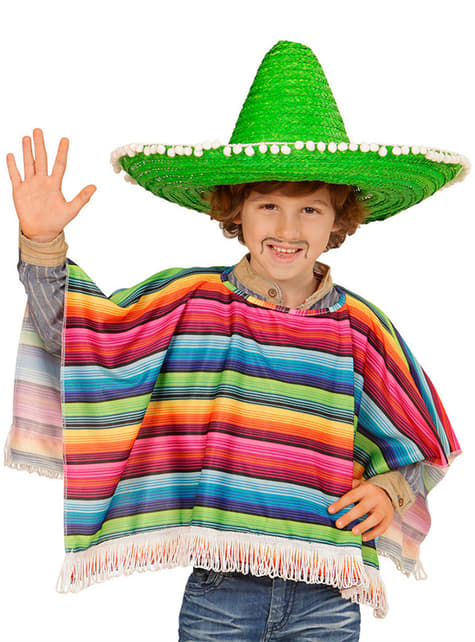 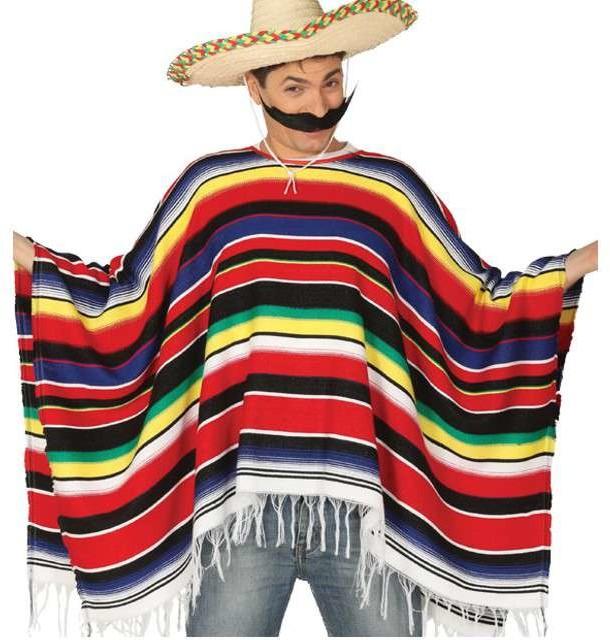 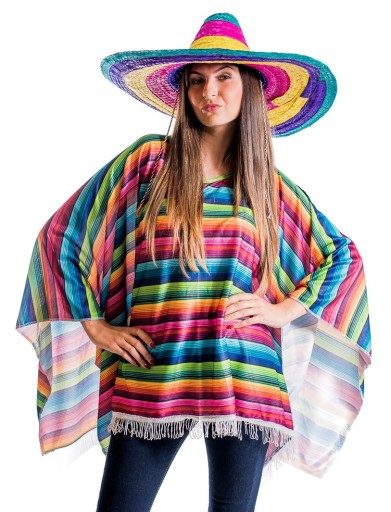 